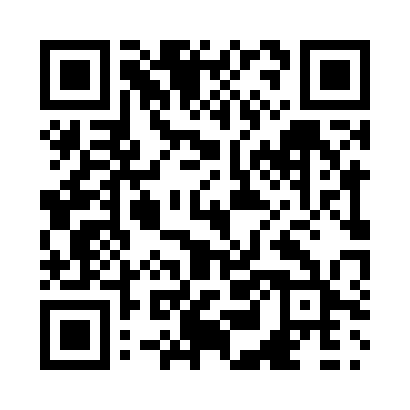 Prayer times for Chemin-Neuf, Quebec, CanadaWed 1 May 2024 - Fri 31 May 2024High Latitude Method: Angle Based RulePrayer Calculation Method: Islamic Society of North AmericaAsar Calculation Method: HanafiPrayer times provided by https://www.salahtimes.comDateDayFajrSunriseDhuhrAsrMaghribIsha1Wed3:495:2712:395:417:529:312Thu3:475:2612:395:427:549:333Fri3:455:2412:395:437:559:354Sat3:435:2312:395:447:569:375Sun3:415:2112:395:457:579:386Mon3:395:2012:395:457:599:407Tue3:375:1912:395:468:009:428Wed3:355:1712:395:478:019:449Thu3:335:1612:395:488:039:4610Fri3:315:1412:395:488:049:4811Sat3:295:1312:395:498:059:5012Sun3:275:1212:395:508:069:5213Mon3:255:1112:395:518:089:5414Tue3:235:0912:395:518:099:5615Wed3:215:0812:395:528:109:5816Thu3:195:0712:395:538:119:5917Fri3:175:0612:395:538:1210:0118Sat3:165:0512:395:548:1410:0319Sun3:145:0412:395:558:1510:0520Mon3:125:0312:395:558:1610:0721Tue3:105:0212:395:568:1710:0922Wed3:095:0112:395:578:1810:1123Thu3:075:0012:395:578:1910:1224Fri3:064:5912:395:588:2010:1425Sat3:044:5812:395:598:2110:1626Sun3:034:5712:405:598:2210:1727Mon3:014:5712:406:008:2310:1928Tue3:004:5612:406:018:2410:2129Wed2:584:5512:406:018:2510:2230Thu2:574:5412:406:028:2610:2431Fri2:564:5412:406:028:2710:25